Assemblies of the Member States of WIPOFifty-Fifth Series of MeetingsGeneva, October 5 to 14, 2015LIST OF DOCUMENTSprepared by the Secretariat[End of document]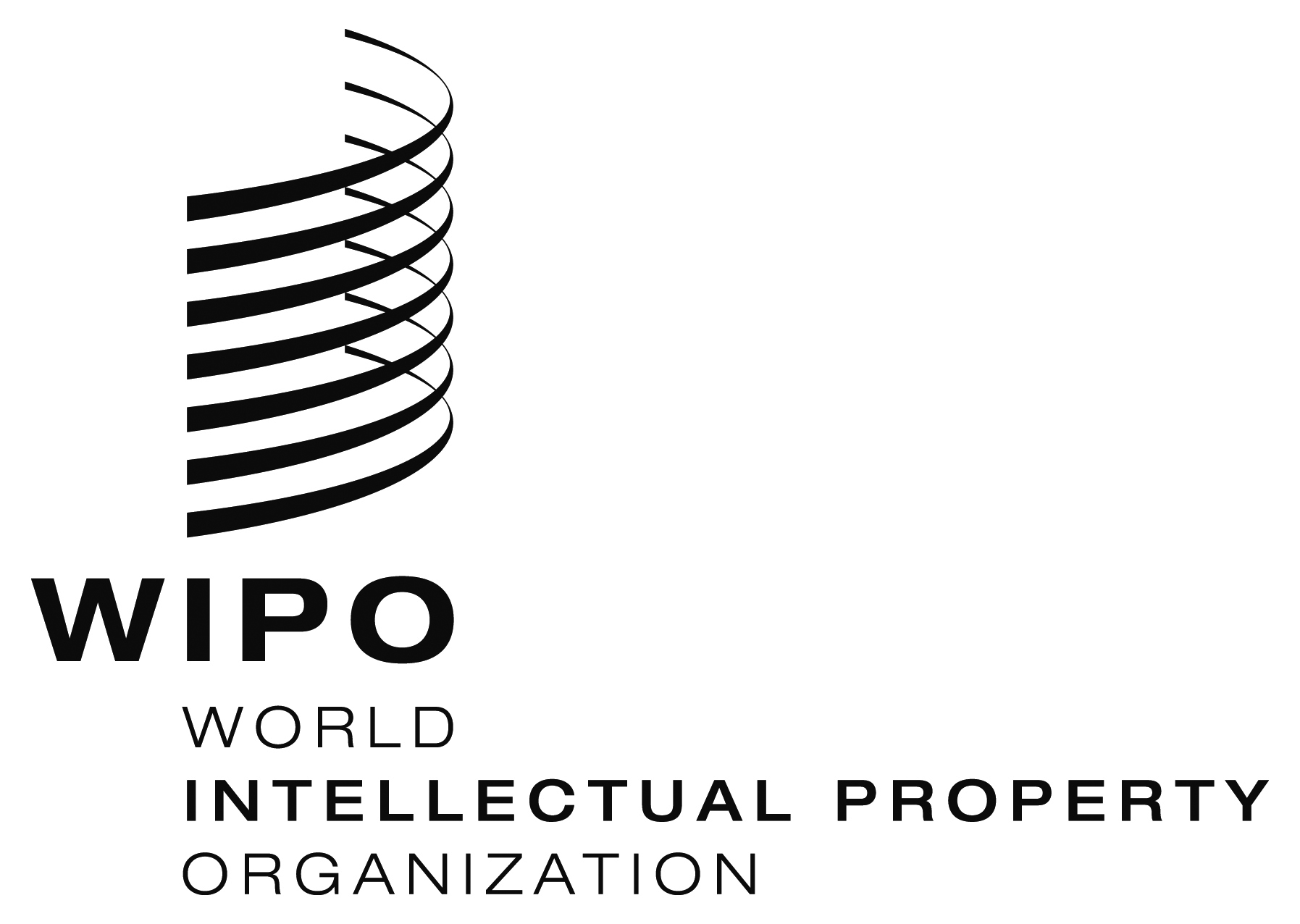 EA/55/INF/2 A/55/INF/2 A/55/INF/2 ORIGINAL:  ENGLISHORIGINAL:  ENGLISHORIGINAL:  ENGLISHDATE:  February 5, 2016DATE:  February 5, 2016DATE:  February 5, 2016Symbol & serialno. of documentLanguages of documentSubject of documentA/55/INF/1 Rev.E,F,General InformationA/55/INF/2A,C,E,F,R,SList of DocumentsA/55/INF/3E,FList of ParticipantsA/55/INF/4E,FOfficersA/55/INF/10A,C,E,F,R,SUnderstanding of the United States of the Unitary Contribution System and the Unitary Budget as they Relate to the Lisbon AgreementA/55/INF/11A,C,E,F,R,SList of DecisionsA/55/1A,C,E,F,R,SConsolidated and Annotated AgendaA/55/2A,C,E,F,R,SAdmission of ObserversA/55/3A,C,E,F,R,SComposition of the WIPO Coordination Committee, and of the Executive Committees of the Paris and Berne Unions A/55/4A,C,E,F,R,SDecisions Taken by the Program and Budget CommitteeA/55/5 Rev.A,C,E,F,R,SProposed Program and Budget for the 2016/17 BienniumA/55/6A,C,E,F,R,SProgram Performance Report for 2014A/55/7A,C,E,F,R,SAnnual Financial Report and Financial Statements 2014A/55/8A,C,E,F,R,SStatus of the Payment of Contributions as at September 1, 2015A/55/9A,C,E,F,R,SReport by the External AuditorA/55/10A,C,E,F,R,SProposal by the United States of America Concerning the Draft Agenda of the Assemblies of the Member States of WIPOA/55/11A,C,E,F,R,SProgress Report on the New Construction Project and the New Conference Hall Project A/55/12A,C,E,F,R,SRecommendation by the Program and Budget Committee (PBC) Concerning the Convening of the Fee-Funded Unions during the 55th Series of the Assemblies of the Member States of WIPOA/55/13A,C,E,F,R,SGeneral Report*****WO/GA/47/1A,C,E,F,R,SComposition of the Program and Budget CommitteeWO/GA/47/2A,C,E,F,R,SReport by the WIPO Independent Advisory Oversight Committee (IAOC)WO/GA/47/3 A,C,E,F,R,SMatters Concerning the Administration of the Geneva Act of the Lisbon Agreement:  Proposal of the United States of America to the WIPO General AssemblyWO/GA/47/4A,C,E,F,R,SAnnual Report by the Director of the Internal Oversight Division (IOD)WO/GA/47/5A,C,E,F,R,SReport on the Standing Committee on Copyright and Related Rights (SCCR)WO/GA/47/6A,C,E,F,R,SReport on the Standing Committee on the Law of Patents (SCP)WO/GA/47/7A,C,E,F,R,SReport on the Standing Committee on the Law of Trademarks, Industrial Designs and Geographical Indications (SCT)WO/GA/47/8A,C,E,F,R,SMatters Concerning the Convening of a Diplomatic Conference for the Adoption of a Design Law Treaty (DLT)WO/GA/47/9A,C,E,F,R,SReport on the Committee on Development and Intellectual Property (CDIP) and Review of the Implementation of the Development Agenda RecommendationsWO/GA/47/10A,C,E,F,R,SMatters Concerning the Work of the Standing Committee on the Law of Trademarks, Industrial Designs and Geographical Indications (SCT):  Proposal of the United States of America to the WIPO General AssemblyWO/GA/47/11A,C,E,F,R,SDecision on the Committee on Development and Intellectual Property (CDIP) Related MattersWO/GA/47/12A,C,E,F,R,SMatters Concerning the Intergovernmental Committee on Intellectual Property and Genetic Resources, Traditional Knowledge and Folklore (IGC)WO/GA/47/13A,C,E,F,R,SMatters Concerning the Committee on WIPO Standards (CWS)WO/GA/47/14A,C,E,F,R,SWIPO Arbitration and Mediation Center, Including Domain NamesWO/GA/47/15A,C,E,F,R,SCooperation under the Agreed Statements by the Diplomatic Conference Regarding the Patent Law Treaty (PLT)WO/GA/47/16A,C,E,F,R,SConversion of WIPO Intergovernmental Committee on Intellectual Property and Genetic Resources, Traditional Knowledge and Folklore (IGC) into a Standing Committee:  Proposal by the African Group to the 2015 General AssemblyWO/GA/47/17A,C,E,F,R,SMatters Concerning the Intergovernmental Committee on Intellectual Property and Genetic Resources, Traditional Knowledge and Folklore (IGC):  Proposal of the United States of America to the WIPO General AssemblyWO/GA/47/18A,C,E,F,R,SMatters Concerning the Intergovernmental Committee on Intellectual Property and Genetic Resources, Traditional Knowledge and Folklore (IGC):  Proposal of the Holy See, Kenya, Mozambique, New Zealand, Norway and Switzerland to the WIPO General AssemblyWO/GA/47/19A,C,E,F,R,SReport*****PCT/A/47/1A,C,E,F,R,SReport on the PCT Working GroupPCT/A/47/2A,C,E,F,R,SQuality-Related Work by International AuthoritiesPCT/A/47/3A,C,E,F,R,SReview of the Supplementary International Search SystemPCT/A/47/4 Rev.A,C,E,F,R,SProposed Amendments to the PCT RegulationsPCT/A/47/5 Rev.A,C,E,F,R,SProposed Modifications of the Directives of the Assembly Relating to the Establishment of Equivalent Amounts of Certain FeesPCT/A/47/6A,C,E,F,R,SAppointment of the Visegrad Patent Institute as an International Searching and Preliminary Examining Authority under the PCTPCT/A/47/6 Add.A,C,E,F,R,SAppointment of the Visegrad Patent Institute as an International Searching and Preliminary Examining Authority under the PCT - Update on Recent DevelopmentsPCT/A/47/7A,C,E,F,R,SAmendment of the Agreement Concerning the Functioning of the State Intellectual Property Service of Ukraine as an International Searching Authority and International Preliminary Examining Authority under the PCTPCT/A/47/8A,C,E,F,R,SMatters Concerning the Lisbon Union:  Proposal of the United States of America to the Patent Cooperation Treaty AssemblyPCT/A/47/9A,C,E,F,R,SReport*****MM/A/49/1A,C,E,F,R,SFinal Report on the Information Technology Modernization Program (Madrid International Registration System)MM/A/49/2A,C,E,F,R,SProgress Report on the Madrid System Goods and Services DatabaseMM/A/49/3A,C,E,F,R,SProposed Amendments to the Common Regulations under the Madrid Agreement Concerning the International Registration of Marks and the Protocol Relating to that AgreementMM/A/49/4A,C,E,F,R,SMatters Concerning the Madrid and Lisbon Unions:  Proposal of the United States of America to the Madrid AssemblyMM/A/49/5A,C,E,F,R,SReport*****H/A/35/1A,C,E,F,R,SFinal Report on the Information Technology Modernization Program (Hague International Registration System)H/A/35/2A,C,E,F,R,SReport*****LI/A/32/1A,C,E,F,R,SOutcome of the Diplomatic Conference for the Adoption of a New Act of the Lisbon Agreement for the Protection of Appellations of Origin and their International RegistrationLI/A/32/2A,C,E,F,R,SProposal to Update the Fee Schedule under Rule 23 of the Regulations under the Lisbon AgreementLI/A/32/3A,C,E,F,R,SOptions for the Financial Sustainability of the Lisbon UnionLI/A/32/4A,C,E,F,R,SProposal to Establish a Working Capital Fund for the Lisbon UnionLI/A/32/5A,C,E,F,R,SReport*****STLT/A/8/1A,C,E,F,R,SAssistance for the Implementation of the Singapore Treaty on the Law of Trademarks (STLT)STLT/A/8/2A,C,E,F,R,SReport*****WO/CC/71/1A,C,E,F,R,SApproval of AgreementsWO/CC/71/2 Rev.A,C,E,F,R,SAnnual Report on Human ResourcesWO/CC/71/3 Rev.A,C,E,F,R,SAnnual Report by the Ethics OfficeWO/CC/71/4 Rev.A,C,E,F,R,SAmendments to Staff Regulations and RulesWO/CC/71/5A,C,E,F,R,SDesignation of the Chair and Deputy Chair of the WIPO Appeal Board (WAB)WO/CC/71/6A,C,E,F,R,SAdvice of the Coordination Committee to the Lisbon Union Assembly Regarding the Proposal to Establish a Working Capital Fund for the Lisbon UnionWO/CC/71/7A,C,E,F,R,SReport*****B/A/44/1A,C,E,F,R,SReport*****B/EC/61/1A,C,E,F,R,SReport*****BP/A/32/1A,C,E,F,R,SReport*****IPC/A/36/1A,C,E,F,R,SReport*****LO/A/35/1A,C,E,F,R,SReport*****N/A/35/1A,C,E,F,R,SReport*****P/A/50/1A,C,E,F,R,SReport*****P/EC/55/1A,C,E,F,R,SReport*****VA/A/28/1A,C,E,F,R,SReport*****WCT/A/15/1A,C,E,F,R,SReport*****WO/CF/36/1A,C,E,F,R,SReport*****WPPT/A/15/1A,C,E,F,R,SReport